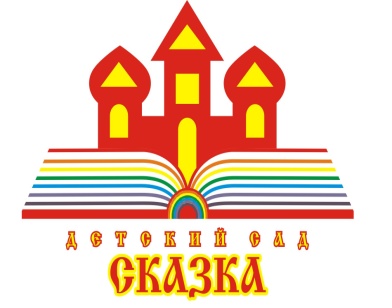 Консультация для родителейна тему: «С детьми играем — речь развиваем»Игры для развития слухового внимания, слухового восприятия и слуховой памяти.«Выполняй задания».Ребенок после однократного прослушивания выполняет словесные инструкции взрослого(без показа). Для правильного их выполнения ребенку необходимы концентрация,устойчивость, переключаемость и достаточный объем слухового внимания. Прикрой ладонями глаза. Прикрой ладонями уши. Подними правое плечо. Подними левую руку. Правой рукой коснись правого плеча. Левой ладонью прикрой правый глаз. Правой ладонью прикрой левое ухо. Правой рукой возьмись за левый локоть. Левой рукой возьмись за правую пятку. Правую ладонь положи на левое плечо. Левую руку вверх, правую на пояс. Левую ладонь положи на правое колено. Правую руку к плечу, левую вперед. Левую руку вытяни вперед, правую вверх.«Послушай – нарисуй».Взрослый кладет перед ребенком несколько листов бумаги и набор разноцветныхкарандашей. После двукратного прослушивания ребенок выполняет инструкциювзрослого (каждую на отдельном листе бумаги): Нарисуй вверху елочку, а внизу домик. Нарисуй справа 2 шарика, а слева 3 кубика Нарисуй справа 3 гриба, а слева 2 цветка. Нарисуй справа 2 синие палочки, а слева 4 зеленых шарика. Нарисуй наверху 4 зеленые палочки, а внизу 2 синих кружка и 1 красный. Наверху нарисуй 2 большие елки и одну маленькую, а внизу 2 красных гриба и 3коричневых.подготовил: учитель-логопед Кулик Генриетта Геннадьевна2021СП ДС «Сказка» ГБОУ СОШ №5 «ОЦ «Лидер» г.о. Кинель